Správa o činnosti pedagogického klubu Príloha:Prezenčná listina zo stretnutia pedagogického klubuFotografie účastníkov stretnutiaPrioritná osVzdelávanieŠpecifický cieľ1.1.1 Zvýšiť inkluzívnosť a rovnaký prístup ku kvalitnému vzdelávaniu a zlepšiť výsledky a kompetencie detí a žiakovPrijímateľZákladná škola, Štúrova 341, Hanušovce nad TopľouNázov projektuRozvoj funkčnej gramotnosti žiakov v základnej školeKód projektu  ITMS2014+NFP312O10Q919Názov pedagogického klubu Klub slovenského jazyka a literatúry na I. stupni ZŠDátum stretnutia  pedagogického klubu11.6.2019Miesto stretnutia  pedagogického klubuučebňa II.AMeno koordinátora pedagogického klubuMargita HolingováOdkaz na webové sídlo zverejnenej správyhttps://zshanusovce.edupage.org/text17/Manažérske zhrnutie:krátka anotácia, kľúčové slová Cieľom druhého júnového stretnutia KSJL bola tvorba edukačných úloh do pracovných listov zameraných na rozvoj čitateľskej gramotnosti. Členovia klubu zhromažďovali rôzne typy úloh zameraných na čitateľskú gramotnosť. V následnej fáze ich selektovali a vytvorili súbor úloh vhodných pre daný ročník a tému. čitateľská gramotnosť, pracovný list, edukačné úlohyHlavné body, témy stretnutia, zhrnutie priebehu stretnutia:Úvod, privítanie, členov  klubu slovenského jazyka a literatúryZostavenie a klasifikácia úloh na rozvoj čitateľskej gramotnosti zameraný na rovnaký prístup k vzdelávaniuRozdelenie  do pracovných skupín podľa ročníkov a práca na pracovných listochDiskusiaKoordinátorka KSJL privítala  a prítomných členov oboznámila s programom stretnutia.Cieľom stretnutia pedagogického klubu SJL bola téma  Aplikácia úloh na rozvoj čitateľskej gramotnosti. Prítomní členovia zostavovali úlohy na rozvoj čitateľskej gramotnosti.Prítomní členovia pedagogického klubu  sa rozdelili do skupín a pracovali na tvorbe vhodných úloh pri tvorbe pracovných listov, selektovali a vytvorili súbor úloh vhodných pre daný ročník a tému. V rámci diskusie sme si vymenili návrhy a postrehy, ktoré získali pri tvorbe pracovných listov.Závery a odporúčania:Členovia pedagogického klubu vytvorili súbor úloh zameraných na rozvíjanie čitateľskej gramotnosti žiakov v daných ročníkoch a na zadané témy rešpektujúc implementáciu prierezovej témy Vzácne zdroje prírody-Voda . Úlohy v pracovných listoch sa majú prispôsobiť vedomostiam, schopnostiam a zručnostiam  žiakov pre jednotlivé témy a ročníky.  Vypracoval (meno, priezvisko)Mgr. Margita HolingováDátum20.6.2019PodpisSchválil (meno, priezvisko)DátumPodpis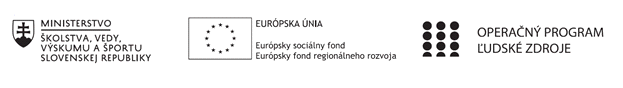 